Burst of SunshineHarmful to aquatic life with long lasting effects Avoid release to the environment. Dispose of contents and container in accordance with local regulation.Contains d-Limonene (p-Mentha-1,8-diene) , Cinnamic aldehyde (3-Phenyl-2-propenal) (Cinnamaldehyde), Cyclamen aldehyde (2-Methyl-3-(p-isopropylphenyl) propionaldehyde) (repr. Cat 3), 1-Benzopyran-2-one (Coumarin), Iso E super (Octahydro-2,3,8,8-tetramethyl-2-acetonaphthone) and alpha-Hexyl cinnamic aldehyde (HCA) (2-Hexyl-phenyl-2-propenal). May produce an allergic reaction.Contains d-Limonene (p-Mentha-1,8-diene) , Cinnamic aldehyde (3-Phenyl-2-propenal) (Cinnamaldehyde), Cyclamen aldehyde (2-Methyl-3-(p-isopropylphenyl) propionaldehyde) (repr. Cat 3), 1-Benzopyran-2-one (Coumarin), Iso E super (Octahydro-2,3,8,8-tetramethyl-2-acetonaphthone) and alpha-Hexyl cinnamic aldehyde (HCA) (2-Hexyl-phenyl-2-propenal). May produce an allergic reaction.Contains d-Limonene (p-Mentha-1,8-diene) , Cinnamic aldehyde (3-Phenyl-2-propenal) (Cinnamaldehyde), Cyclamen aldehyde (2-Methyl-3-(p-isopropylphenyl) propionaldehyde) (repr. Cat 3), 1-Benzopyran-2-one (Coumarin), Iso E super (Octahydro-2,3,8,8-tetramethyl-2-acetonaphthone) and alpha-Hexyl cinnamic aldehyde (HCA) (2-Hexyl-phenyl-2-propenal). May produce an allergic reaction.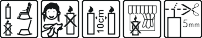 Your business Name, Address Line 1, Town/City, Postcode Tel: 01234 567890123g Net WeightYour business Name, Address Line 1, Town/City, Postcode Tel: 01234 567890123g Net WeightYour business Name, Address Line 1, Town/City, Postcode Tel: 01234 567890123g Net Weight